國立陽明大學2017單車成年禮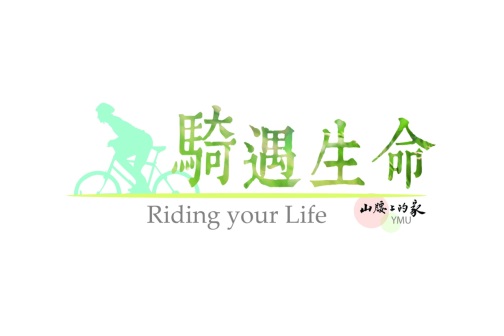 【騎遇生命Riding Your Life】活動流程時間內容地點13:00-13:30報到&精神旗語博雅中心廣場13:30-13:45暖身&起跑儀式博雅中心廣場13:45-14:30單車挑戰，騎乘路線：自博雅中心廣場發出校門圖書館左環山路音樂前廳詳如路線14:30-15:00成年闖關活動：敲智慧鑼踏勇氣石力量紋身性別騎遇記音樂前廳廣場15:00-15:30成年禮儀式：校長致詞加冠儀式頒獎典禮音樂前廳